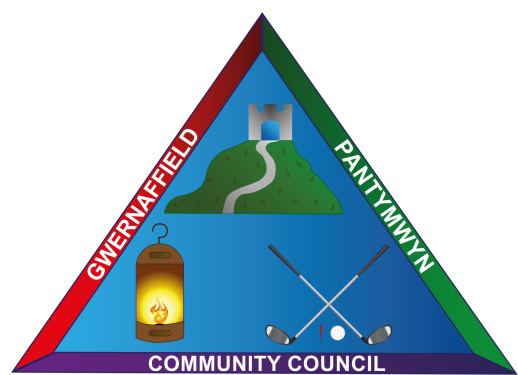 Dear Councillors / Annwyl GynghorwyrYou are hereby summoned to a virtual zoom meeting of Gwernaffield and Pantymwyn Community Council at 7.00pm on 2 June 2021.The meeting will consider the agenda items below.Mrs Kay RobertsClerkAgenda 2 June 2021 / 2 Mehefin 20211.(A) Attendance (B) Apologies2. Declaration of interests in relation to the listed agenda items.3. To consider any Streetscene Matters4. To receive an update on the community councillor vacancy5. To approve the June accounts for payment5a. To receive the Annual Bank Reconciliation for 2021/2022.5b. To receive and approve the report and Annual Accounting Statement        for 2019/2020 from JDH  Business Service Ltd who have conducted the internal audit.6. To agree the purchase of a leavers gift for Year 6 Ysgol Y Waun School Leavers 2021/2022.7. To receive a verbal update from the Community Events Committee8. To receive a verbal update from the Community Road Safety Committee 9. Planning Applications (A) Planning Decisions (B)(A) Planning Application Ref: 062442 Pantybuarth Cottage, Pantybuarth, Gwernaffield, CH7 5ERProposal: Conversion of existing dog kennels to an annexe with two bedrooms, home office and living space.(B) Planning Application Ref: 062489 Norlands, Pantymwyn – Approved.10. To receive items for the last meeting on Wednesday, 7 July 2021 before the August recess period.